Pemberton’s Co Packing Container Menu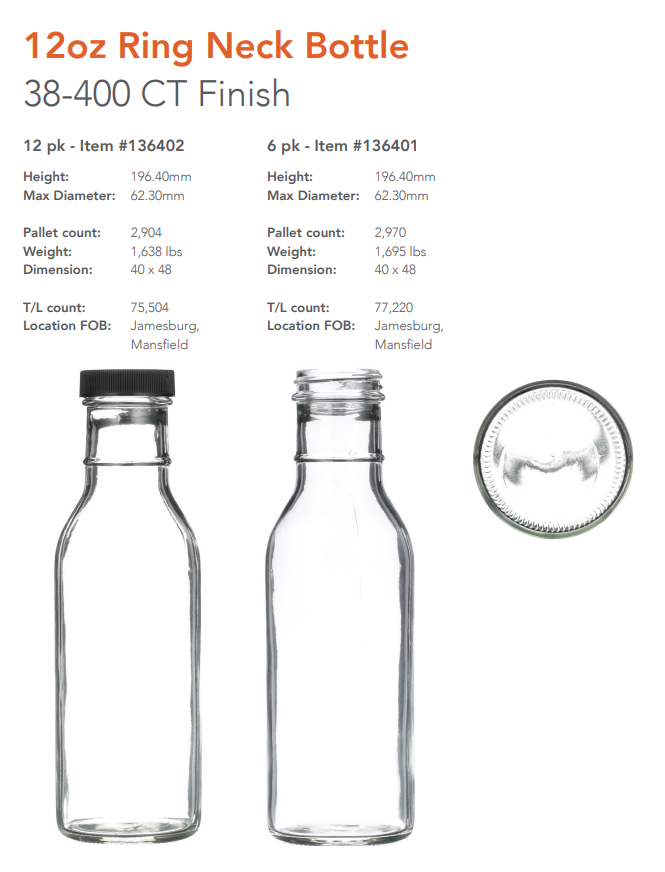 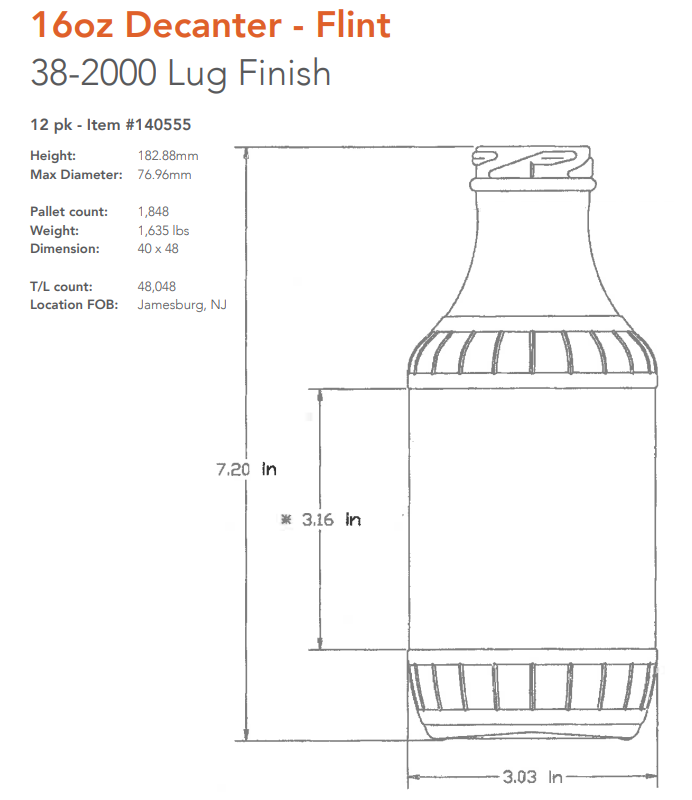 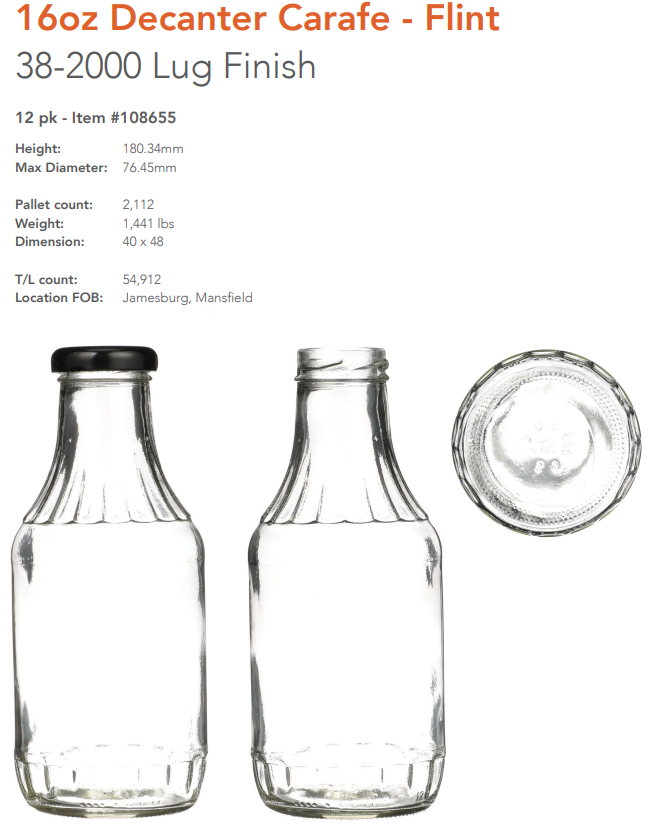 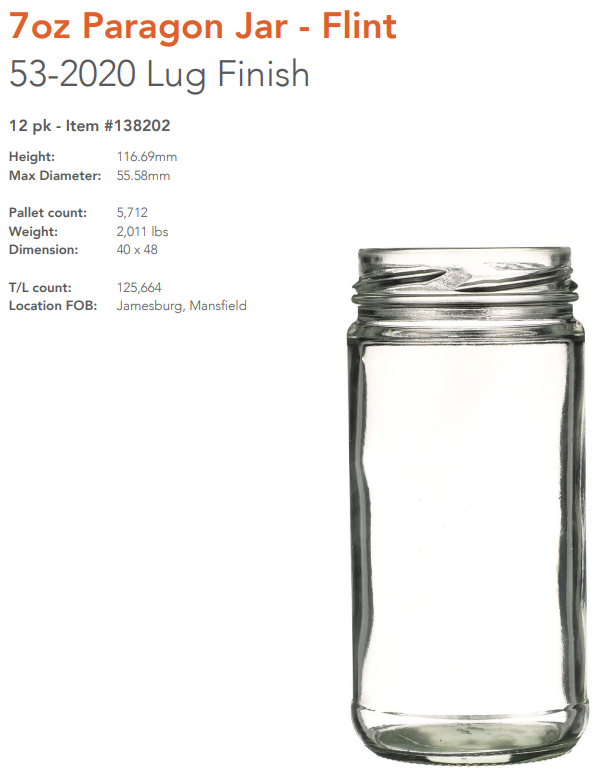 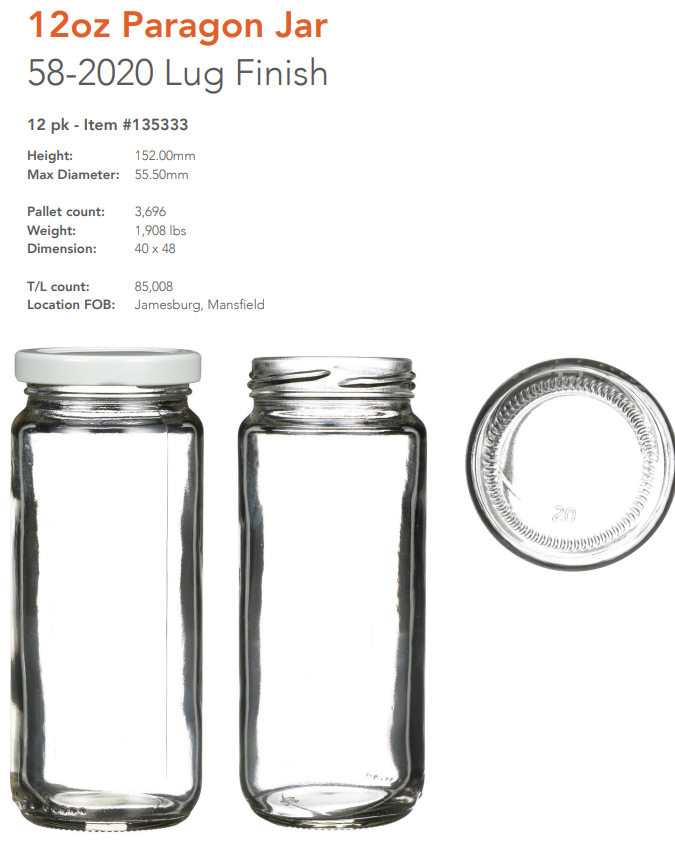 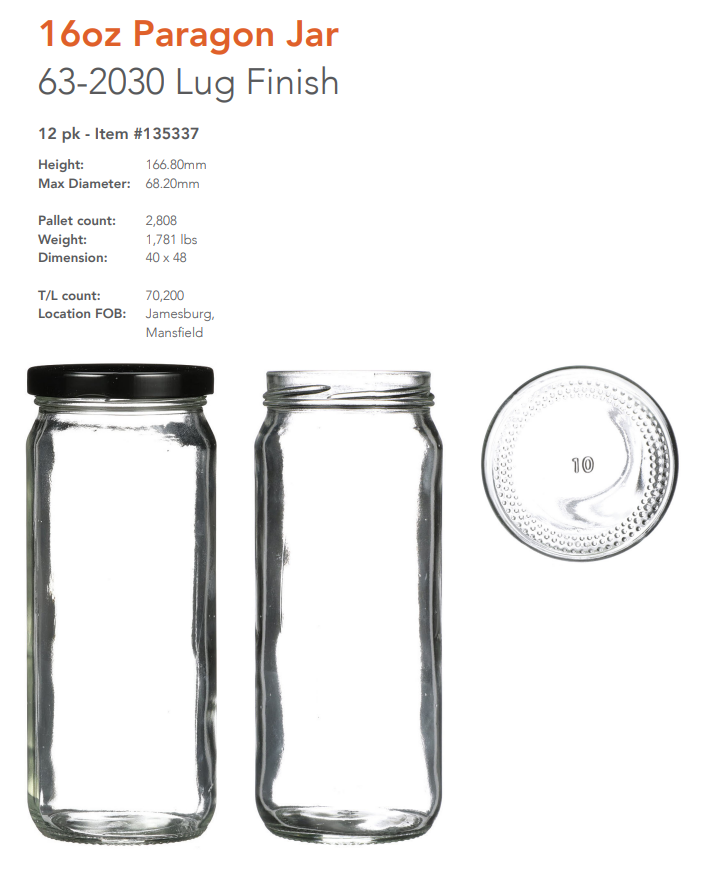 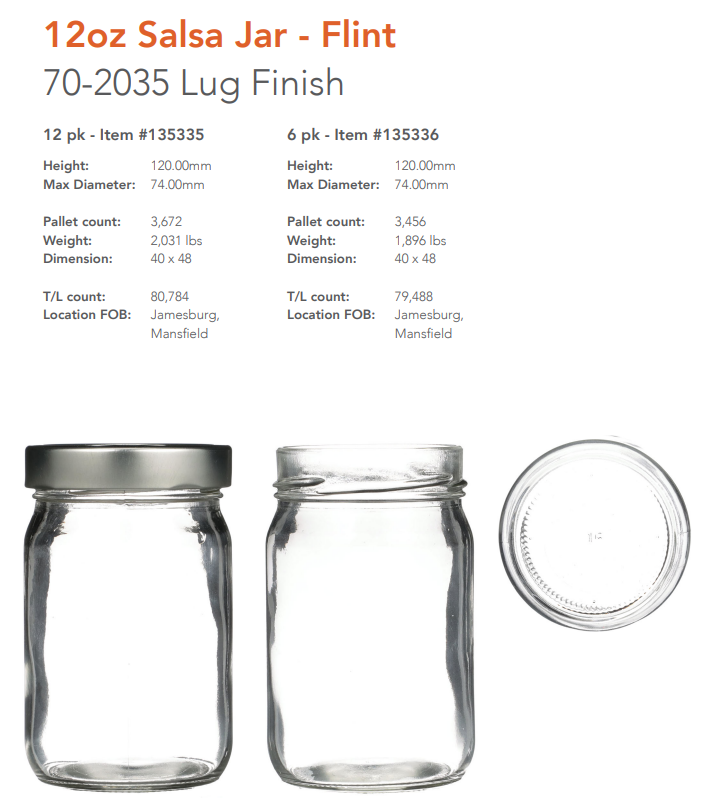 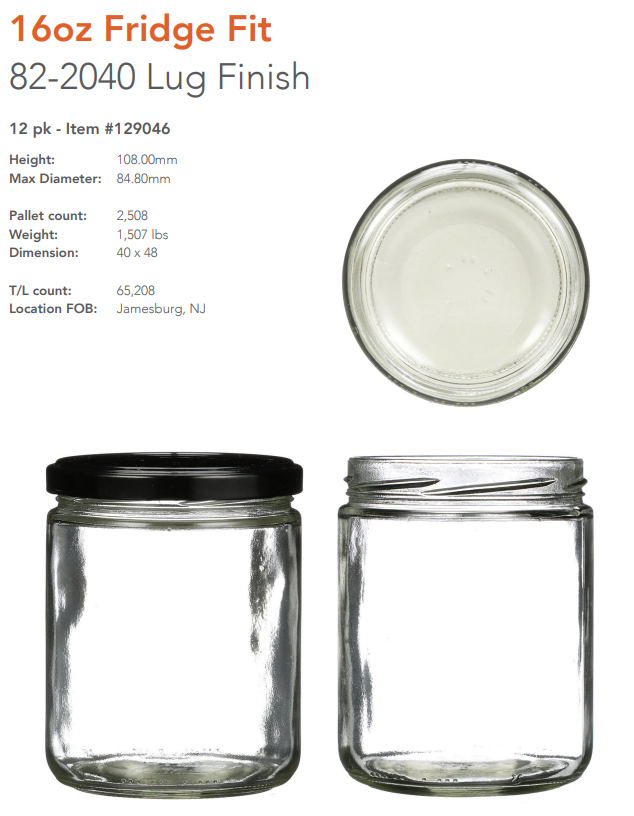 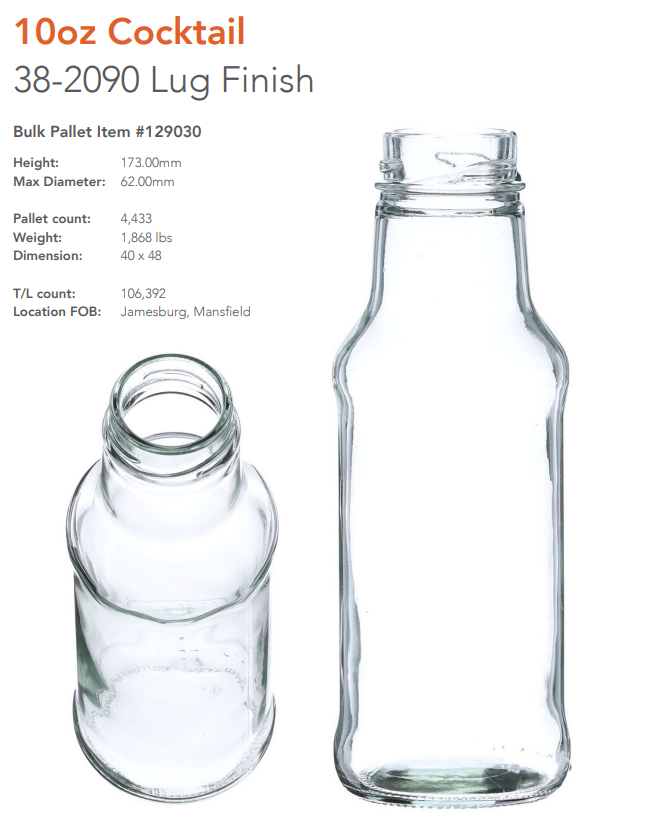 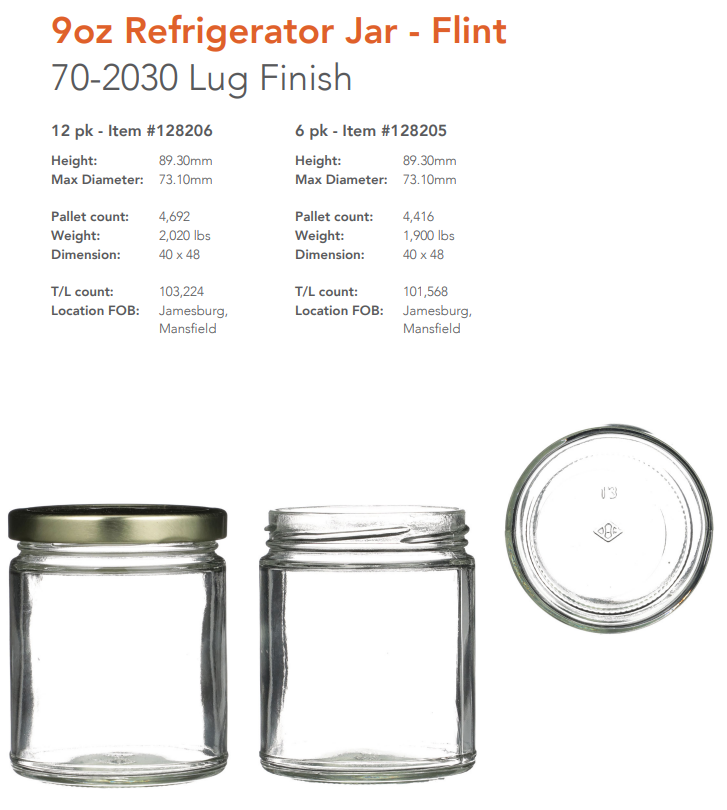 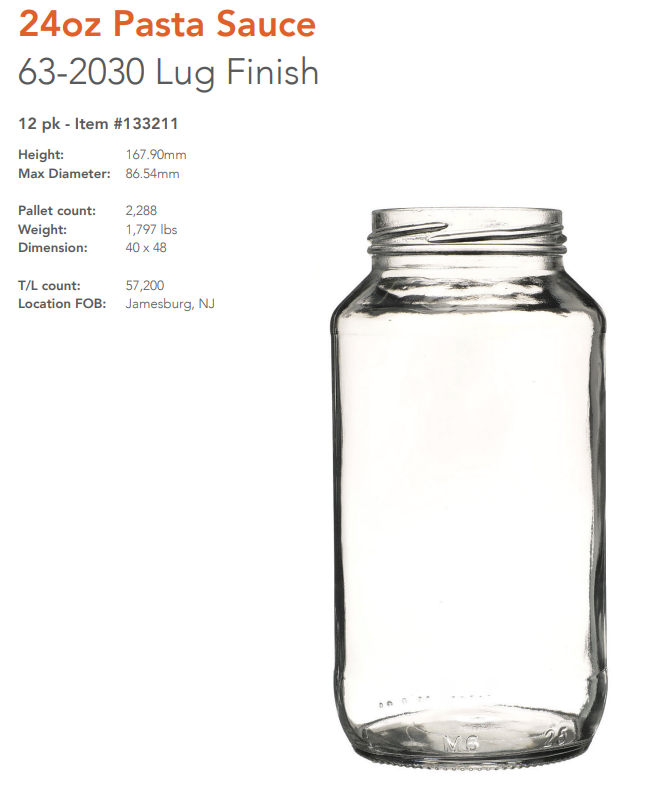 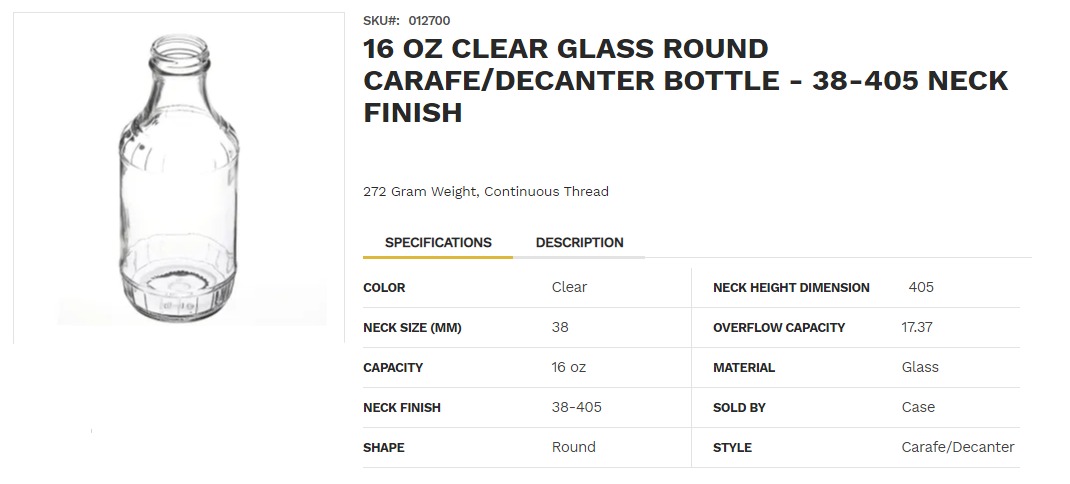 